			2. ročník POVAŽSKEJ PIRUETKY							MEGAWASTE CUP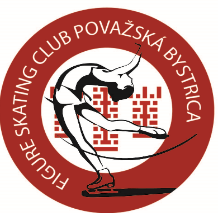 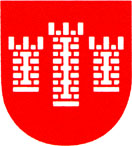                      				       17. – 18.01.2015 					zimný štadión Považská BystricaNázov klubu, oddielu:Zástupca klubu na preberanie materiálov :Potvrdenie prihlášky zaslať na adresu:Meno a priezvisko zodpov.osoby za prihlášku:        PriezviskoMenoKategóriaDátum nár.12345678910111213141516171819202122232425